KS4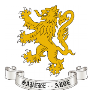 ChemistryKS4Chemistry Chemistry Assessment Map Chemistry Assessment MapDefinitionDefinitionFormativeFormative Assessment is defined within our assessment policy as the frequent interactive assessment of what students currently know and understand to identify learning needs and adjust teaching appropriately.SummativeSummative Assessments are defined within our schemes of work to determine students’ knowledge and understanding, to test the achievement of learning outcomes at the end of a specified period of study. They are assessments used to determine progression, indicate levels of achievement and predicted grades.Intent Intent At Crompton House School, formative assessment is integral to everyday teaching. It has the needs of our students at its core (to build up confidence and reduce anxiety) and it is embedded into teaching activities within each lesson. Via the use of formative assessment approaches, low stakes testing and retrieval practice techniques, our aim is to be best prepared to help our students to embed and use knowledge fluently to improve long term knowledge retention, to meet all students’ needs through differentiation and adaptation of teaching, and to achieve a greater equity of student outcomes.The aim of summative assessment at Crompton House School is to help us to know our students better, to assess their potential and improve performance. Our emphasis is on measuring and evaluating student outcome by finding out what students already know, understand and can do, and then using the outcomes from our summative assessments to influence how we teach, plan improvements and identify struggling students. Our aim is a hand in glove relationship that exists between learning objectives, assessments and teaching. TimescalesAnnual Implementation and ImpactFormative assessment at Crompton House School supports students’ progress towards learning of knowledge, concepts and skills by: consistently monitoring students' developing knowledge, understanding, and skill related to the topic at hand in order to know how to proceed with instruction in a way that maximizes the opportunity for student growth and success with key contentrevisiting topics/concepts/skills throughout each year; this is a core focus of our teaching and homework policies; in applying low stakes testing, students gain a firmer grasp of knowledge so they can recall and apply this much later on actively involving students in the process of teaching and learningbuilding students’ skills for peer- and self-assessment helping students to understand their own learning, and developing appropriate strategies for ‘learning to learn’Our processes of effective formative assessment give teachers confidence in making judgement about the progress of their students. Our students, who are actively building their understanding of new concepts, who have developed a variety of strategies that enable them to place new ideas into a larger context, and who are learning to judge the quality of their own and their peer’s work against well-defined learning goals and criteria, are also developing skills that are invaluable for learning throughout their lives. The little and often approach reinforces good habits and changes attitudes towards learning. Via frequent retrieval practice and low stakes testing, students will become more and more aware of what they are remembering.If our students are not rigorously assessed, we would have no way to track progress throughout the year and no way to identify problems in time to correct them. We are therefore committed to the implementation of well thought out and carefully written summative assessments, which are directly linked to departmental schemes of work and PLCS (personalised learning checklists) in order to allow for an effective analysis of student strengths and weaknesses and evaluation of student outcomes.Our summative assessments will demonstrate results that reveal a degree of mastery and analysis of students’ progress towards intended goals. The rigour of questions on each assessment, specifically aligning these to what is taught, will define the rigour of Crompton House, as a school, and in doing so, will determine what our students will achieve. We are focused on creating an environment in which each student is expected to learn at high levels and our summative assessments are written to require a rigorous demonstration of learning.TimescalesInterim Implementation(Termly / Half Termly)Key strategies of effective formative assessment on a termly / half termly basis within KS4 Chemistry include:GCSE Chemistry students complete small tests at regular intervals. The tests are made up from exam questions downloaded from AQA GCSE Chemistry Exampro. For separate science students sitting the higher tier papers, questions included are approximately 40% standard demand and 60% high demand, to accurately reflect the demand of the terminal GCSE exams. In each assessment, there is approximately 70% current topic questions, with 30£ synoptic content.Currently the assessments are: Red = Classes of 20/21 and 21/22 (3 Year GCSE) Green = Classes after (2 year GCSE)Assessment 1: Atomic structure and the Periodic Table Y9   Y10Assessment 2: Bonding Y9  Y10Assessment 3: Chemical changes and electrolysis Y9 Y10Assessment 4: Energy changes and rates Y10 Y10Assessment 5: Calculations Y10 Y10Assessment 6: Organic Chemistry  Y10 Y11Assessment 7: Analysis and Atmospheric Chemistry Y11 Y11Assessment 8: Earth’s resources Y11 Y11The summative assessment reported is calculated as the average mark from those tests that were completed before the reporting date.Summative assessments are directly linked to PLCs and used as a means to assess the security and depth of understanding a student has attained against the key course content we have defined for them. They are consistent with departmental schemes of work and PLCs. They test the learning outcomes accurately and fairly and are capable of effectively differentiating levels of student achievement where required. Summative assessments are teacher assessed and moderated. Year 10:Deadline for Summative Assessment 1: W/C 12th OctoberDeadline for Summative Assessment 2: W/C 11th JanuaryEnd of Year Exams: W/C 21st JuneYear 11:Mock 1: W/C 2nd and 9th NovemberMock 2: W/C 22nd February and 1st MarchTimescalesWeekly ImplementationKey strategies of effective formative assessment in action in hourly lessons within KS4 Chemistry include:Questioning – Questions that probe prior understanding, challenge new learning, and promote links between topics and other subjects (usually mathematics, biology and physics)Practical tasksExam questions – each lesson on SOW has an associated exam question that can be completed and self/peer assessed Doddle quizzes SENECA learningGCSE Chemistry question revision packsCGP 10 minute quiz bookletsHomework tasksPupils responding to feedback